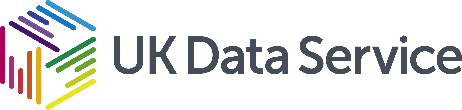 Grant Number: (if applicable, if not N/A) EP/P016405/1.Sponsor: This research was funded by ESPRC Project title: Proposed Thesis Title: PhD Project: Tackling Recycling of Plastics via Reaction-Separation EngineeringThe following files have been archived:Publications (based on this data, if any): Methanolysis of Poly(lactic acid) Using Catalyst Mixtures and the Kinetics of Methyl Lactate ProductionFile nameFile description (Short description of content, sample size, format, any linking between different types of data, i.e. survey and interviews/focus groups)Preliminary.csvCSV file that contains the majority of preliminary experiments used towards the publication. File contains experiments ran in methanol using four types of catalysts including mixtures. Data shown in tables is GC data, displaying the concentration and conversion of methyl lactate at different times.Experiments Final.csvCSV file that contains experiments that were used towards the publication. Reactions were ran  in methanol using Zn(OAc)2. Data shown in tables is GC data, displaying the concentration and conversion of methyl lactate at different times. Also contains NMR data detailing the relative concentrations of Int, CE, and MeLa methine groups. The NMR data was used MATLAB to model the kinetics. 